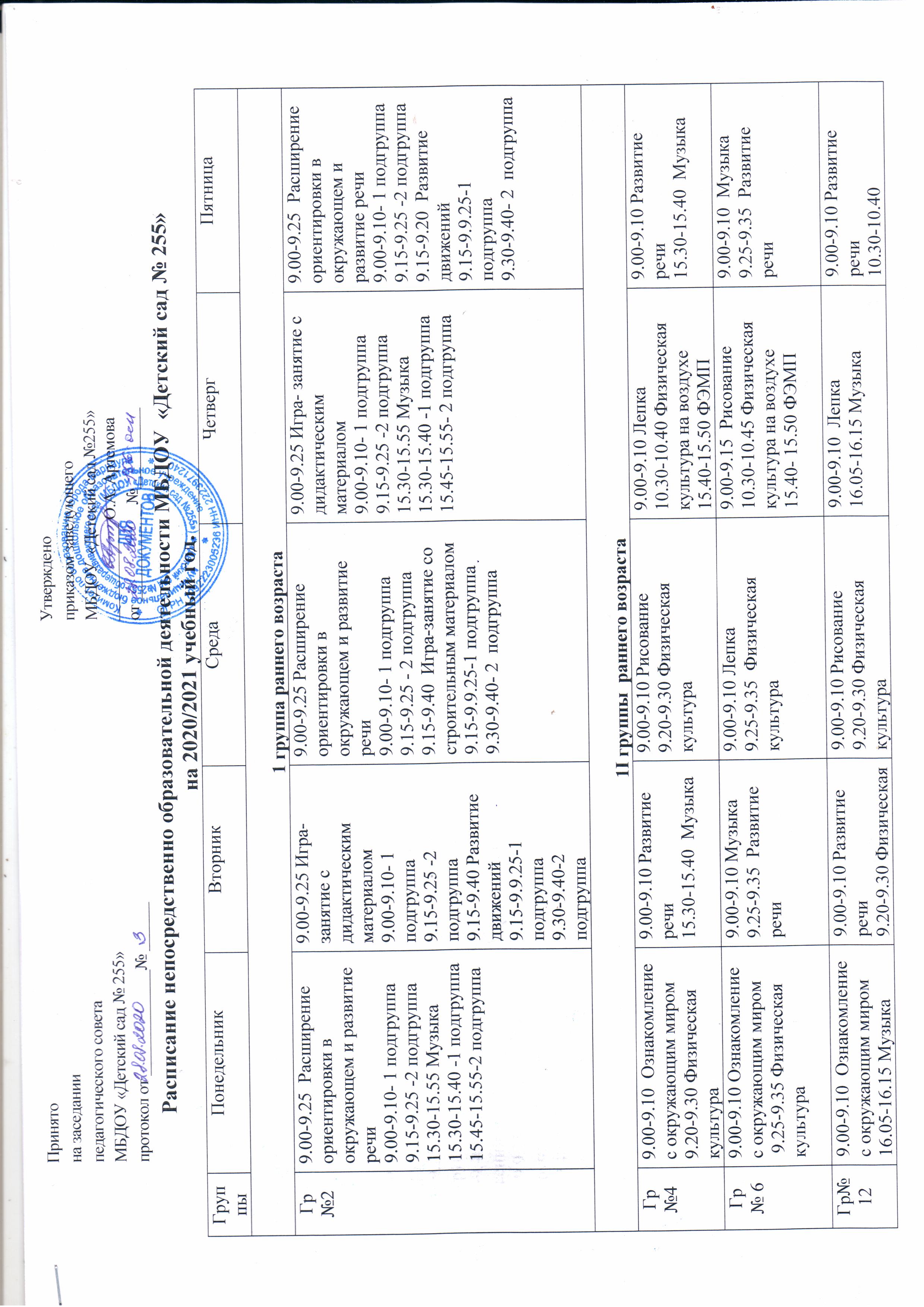 Гр  № 69.00-9.10 Ознакомление  с окружающим миром 9.25-9.35 Физическая культура9.00-9.10 Ознакомление  с окружающим миром 9.25-9.35 Физическая культура9.00-9.10 Музыка9.25-9.35  Развитие речи9.00-9.10 Лепка 9.25-9.35  Физическая культура9.00-9.15  Рисование10.30-10.45 Физическая культура на воздухе15.40- 15.50 ФЭМП9.00-9.15  Рисование10.30-10.45 Физическая культура на воздухе15.40- 15.50 ФЭМП9.00-9.10  Музыка9.25-9.35  Развитие речи Гр№129.00-9.10  Ознакомление  с окружающим миром16.05-16.15 Музыка9.00-9.10  Ознакомление  с окружающим миром16.05-16.15 Музыка9.00-9.10 Развитие речи9.20-9.30 Физическая культура15.40-15.50  ФЭМП9.00-9.10 Рисование 9.20-9.30 Физическая культура9.00-9.10  Лепка16.05-16.15 Музыка9.00-9.10  Лепка16.05-16.15 Музыка9.00-9.10 Развитие речи 10.30-10.40 Физическая культура на воздухеМладшие группы Младшие группы Младшие группы Младшие группы Младшие группы Младшие группы Младшие группы Младшие группы Гр  № 39.00-9.15 Ознакомление  с окружающим миром9.25-9.40 Физическая культура9.00-9.15 Ознакомление  с окружающим миром9.25-9.40 Физическая культура9.00-9.15 Развитие речи15.50-16.05 Музыка9.25-9.40  Лепка/ Аппликация10.30-10.45 Физическая культура на воздухе9.00-9.15 ФЭМП 9.25-9.40 Физическая культура9.00-9.15 ФЭМП 9.25-9.40 Физическая культура9.00-9.15 Рисование15.50-16.05 МузыкаГр  № 79.00-9.15 Физическая культура 9.25-9.40 Ознакомление  с окружающим миром9.00-9.15 Физическая культура 9.25-9.40 Ознакомление  с окружающим миром9.00-9.15 Развитие речи9.25-9.40 Музыка9.00-9.15  Лепка/ Аппликация10.30-10.45 Физическая культура на воздухе9.00-9.15 Физическая культура9.25-9.40  ФЭМП9.00-9.15 Физическая культура9.25-9.40  ФЭМП9.00-9.15 Рисование9.25-9.40  МузыкаСредниеСредниеСредниеСредниеСредниеСредниеСредниеСредниеГр №19.00-9.20 Ознакомление  с окружающим миром9.50-10.10 Физическая культура9.00-9.20 Развитие речи9.50-10.10 Музыка9.00-9.20 Развитие речи9.50-10.10 Музыка9.00-9.20 Рисование 10.40-11.00 Физическая культура на воздухе9.00-9.20 ФЭМП9.50-10.10 Физическая культура9.00-9.20 ФЭМП9.50-10.10 Физическая культура9.00-9.20 Лепка/ Аппликация9.50-10.10 МузыкаГр №59.00-9.20 Музыка9.30-9.50  Ознакомление  с окружающим миром9.00-9.20 Физическая культура9.30-9.50  Развитие речи9.00-9.20 Физическая культура9.30-9.50  Развитие речи9.00-9.20  ФЭМП10.40-11.00 Физическая культура на воздухе9.00-9.20 Музыка9.30-9.50 Рисование9.00-9.20 Музыка9.30-9.50 Рисование9.00-9.20 Физическая культура9.30-9.50 Лепка/ АппликацияСтаршиеСтаршиеСтаршиеСтаршиеСтаршиеСтаршиеСтаршиеСтаршиеГр  № 109.00-9.20 Ознакомление с окружающим миром9.30- 9.55 Музыка9.00-9.20 Развитие речи9.30- 9.55 Физическая  культура16.00-16.25 Рисование9.00-9.20 Развитие речи9.30- 9.55 Физическая  культура16.00-16.25 Рисование9.00-9-20 ФЭМП9.30-9.55 Лепка /Аппликация9.00- 9.20 Рисование9.30-9.55 Музыка10.50-11.15  Физическая культура на воздухе9.00-9.20   Развитие речи  9.30-9.55 Физическая культура9.00-9.20   Развитие речи  9.30-9.55 Физическая культураГр  № 119.00-9.20 Ознакомление с окружающим миром10.20-10.45  Физическая культура16.00-16.25 Лепка /Аппликация9.00-9.20 Развитие речи10.20-10.45   Музыка9.00-9.20 Развитие речи10.20-10.45   Музыка9.00-9-20 ФЭМП9.30-9.55 Рисование10.50-10.15 Физическая культура на воздухе9.00- 9.20 Развитие речи 10.20-10.45 Физическая культура 9.00-9.20 Рисование10.20-10.45  Музыка9.00-9.20 Рисование10.20-10.45  МузыкаПодготовительныеПодготовительныеПодготовительныеПодготовительныеПодготовительныеПодготовительныеПодготовительныеПодготовительныеГр  № 89.00-9.30 Ознакомление с окружающим миром10.05-10.35 Музыка9.00-9.30 Развитие речи10.05-10.35  Физическая культура 16.00-16.30 Рисование9.00-9.30 Развитие речи10.05-10.35  Физическая культура 16.00-16.30 Рисование9.00-9.30  ФЭМП9.40-10.10 Лепка /Аппликация11.30-12.00 Физическая культура на воздухе9.00- 9.30 Развитие речи 10.05-10.35 Музыка16.00-16.30 Рисование 9.00-9.30 ФЭМП10.05-10.35 Физическая культура 9.00-9.30 ФЭМП10.05-10.35 Физическая культура Гр №99.00-9.30 Ознакомление с окружающим миром10.40-11.10  Музыка9.00-9.30 Развитие речи9.40- 10.10 Рисование 10.45-11.15 Физическая культура9.00-9.30 Развитие речи9.40- 10.10 Рисование 10.45-11.15 Физическая культура9.00-9.30  ФЭМП9.40-10.10 Лепка /Аппликация11.30-12.00 Физическая культура на воздухе9.00- 9.30 Развитие речи 10.40-11.10  Музыка16.00-16.30 Рисование9.00-9.30 ФЭМП10.45-11.15  Физическая культура9.00-9.30 ФЭМП10.45-11.15  Физическая культура